PRZEDSZKOLE 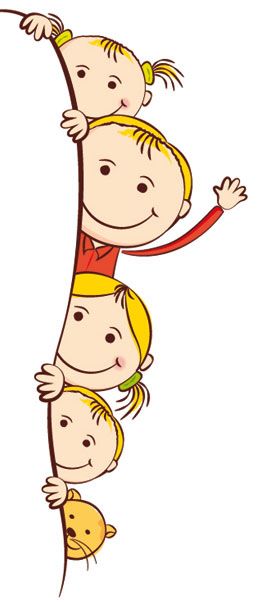 WĘDROWNICZKI W WĘDRYNIpodaje do wiadomości: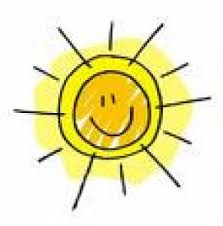 6.5. 2022 – (piątek)  od godz. 13.00 do godz. 16.00                        9.5. 2022 – (poniedziałek) od godz. 8.00 do godz.11.00    ZAPISY DO PRZEDSZKOLA		                                                       na rok szkolny 2022 / 2023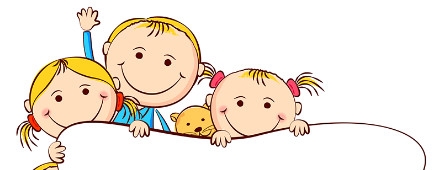                      www.wedrowniczki.cz